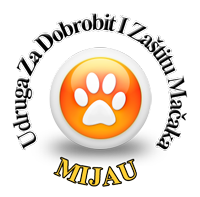 Rijeka - HrvatskaE-mail: udrugamijau@email.t-com.hr,WWW. udruga-mijau.hrTel: 091/543-5-819        	        INFORMACIJA ZA MEDIJE	Rijeka, 15. siječnja 2018.Udruga “Mijau” i u 2018 god. već tradicionalno organizira akciju Sterilizacija mačaka u Istri s 50% popusta Udruga “Mijau” iz Rijeke i ove godine u dogovoru s navedenim  veterinarskim ambulantama organizira akciju sterilizacije mačaka. Ove godine akcija je već započela od 15. siječnja 2018,  zbog velike zainteresiranosti Građana i traje  cijelu veljaču, dakle do 28. veljače 2018. godine. U koliko bude potrebno neke ambulante će akciju i produžiti u ožujku. Svi građani Istre imaju priliku sterilizirati jednu ili više mačaka s popustom od 50 %, u partnerskim veterinarskim ambulantama diljem Istre. Cijena zahvata je od 160-205 za mužjake, te 205-250 kn za ženke ovisno o veterinarskoj ambulanti i spolu mačke. Zbog velikog interesa poželjno je naručiti se čim prije, tj akcija je već krenula tako da zainteresirani odmah mogu rezervirati termin.Veterinarske ambulante koje sudjeluju u akciji:Veterinarska ambulanta Rovinj d.o.o.
Ulica Laste 9, Rovinj
tel: 052/813-214, 098/334-092                        Područna ambulanta Žminj, Matka Laginje 2R tel: 052/846-002, 098/334-092 Veterinarska ambulanta Istra vet d.o.o.
Gripole 68, Rovinj
Tel: 052/ 553 907; 098/ 606 178
Veterinar d.o.o. Pula 
Krševanova Stancija 2, Pula 
tel: 052/540-391, 098/440 188  Veterinarska Bolnica Poreč, d.o.o.
Mate Vlašića 45 ,Poreč 
tel: 052/432 -128, 0911495607,  0915216783 hitni, Veterinarska ambulanta Vet-centar d.o.o. Poreč                          Stancija Portun 2, Porečtel: 052/433- 221, 091/4332214Specijalistička veterinarska praksa, Vet. K&K d.o.o Jože Šurana 12, Porečtel.052/ 452- 928Specijalizirana veterinarska ambulanta za male životinje, Benčić, Pazin 
Istarskih narodnjaka 24, Pazin tel: 052/621- 921, 0981973355
VET. K&K d.o.o. Umag
Joakima Rakovca 10d, Umag tel: 052/741 -725Veterinarska ambulanta"Franco"  Fažanska cesta 2, Vodnjan, 
Tel: 052/511-352, 0915385294Privatna veterinarska praksa“ PET-VET“Sjeverna ulica 5, BuzetTel:052/694054, 0915784157,S ciljem da pomogne građanima, te tako kontrolira populacija pogotovo slobodnoživućih mačaka, Udruga „Mijau“ organizira akciju kastracije mačaka, te moli sve građane Istre da se odazovu i steriliziraju/kastriraju svoje kućne ljubimce, pa i one mace koje hrane ispred svojih kuća, a koje unatoč tome ne smatraju svojima. Napominje se da u Hrvatskoj ne postoje azili za mačke i njihovo zbrinjavanje predstavlja veliki problem. Po Zakonu o zaštiti životinja eutanazija zdravih životinja zakonom je zabranjena i svi oni koji su svjesno dozvolili okote svojih ljubimaca, dužni su zbrinuti legla svojih životinja ili ih sterilizirati/kastrirati. Osnovni cilj je kažu u Udruzi, djelovati preventivno s projektom “uhvati, steriliziraj i vrati” koji se u Rijeci provodi  već 15 god. po uzoru na projekte iz cijeloga svijeta. Iz Udruge “Mijau” mole građane Istre da pomognu ljubimcima na pravi način sterilizacijom, čime se može osigurati normalan suživot čovjeka i životinje.Udruga moli sve lokalne uprave u Istri u koliko imaju staništa mačaka i građane koji ih hrane da također sufinanciraju sterilizacije mačaka, a iste građane iskoriste kao Volontere. Istra je turistička destinacija, a u udruzi kažu najbolje znaju  koliko su zapadni Evropljani osjetljivi na bolesne i stradale životinje, po upućenim  pozivima prema njima za vrijeme turističke sezone. Mnogi od njih ogorčeni su na naše ponašanje i nebrigu prema životinjama.Savjet Udruge „Mijau“ - Priprema mačke za zahvat i postoperativnu njeguSvi oni koji se odluče za sterilizaciju mačke u ambulanti koju su izabrali (molimo u unaprijed dogovoriti termin), molimo da životinje na zahvat donesu natašte i to u transportnim boksovima. Sa sobom neka ponesu čiste pamučne krpe koje će veterinari staviti ispod mačke u transporter, kada maca bude operirana.Vrlo je važno nakon operativnog zahvata prvih 24 h držati mačku u zatvorenom i prekrivenom boksu, u toplijem prostoru, a nakon 24 h pustiti je u veći prostor i držati  pod kontrolom još par dana radi končića. Za sve savjete vezano uz operaciju i postoperativnu njegu može se nazvati i volontere udruge „Mijau“ na telefon  091/8875688 ili 0915435819.